Приложение № 2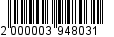 УТВЕРЖДЕНпостановлениемадминистрацииот __________ № _________СОСТАВОбщественной комиссии по реализации отдельных государственных полномочий Ленинградской области в жилищной сфереПредседатель комиссии:Гармаш Сергей Алексеевич - первый заместитель главы администрации МО 
«Всеволожский муниципальный район» ЛОЗаместитель председателя комиссии:Ладыгин Сергей Викторович - начальник Управления жилищно -коммунального хозяйства города, дорог и благоустройства администрации МО «Всеволожский муниципальный район» ЛО Секретарь:Панасенко Яна Олеговна – главный специалист отдела строительства 
и жилищных программ администрации МО «Всеволожский муниципальный район» Ленинградской областиЧлены комиссии: Гулевская Марина Владимировна - заместитель начальника юридического управления администрации МО «Всеволожский муниципальный район» Ленинградской областиЛихова Лариса Геннадьевна - начальник отдела строительства и жилищных программ администрации МО «Всеволожский муниципальный район» Ленинградской областиТетеркина Валентина Алексеевна - ведущий специалист отдела строительства и жилищных программ администрации МО «Всеволожский муниципальный район» Ленинградской областиКоломыцев Сергей Васильевич - депутат совета депутатов МО «Всеволожский муниципальный район» Ленинградской области________________